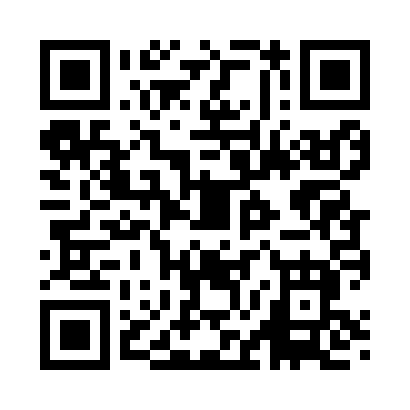 Prayer times for Adelbert, Missouri, USAWed 1 May 2024 - Fri 31 May 2024High Latitude Method: Angle Based RulePrayer Calculation Method: Islamic Society of North AmericaAsar Calculation Method: ShafiPrayer times provided by https://www.salahtimes.comDateDayFajrSunriseDhuhrAsrMaghribIsha1Wed4:456:061:004:487:549:152Thu4:446:051:004:487:559:163Fri4:426:041:004:487:569:184Sat4:416:031:004:497:579:195Sun4:406:0212:594:497:589:206Mon4:386:0112:594:497:599:217Tue4:375:5912:594:498:009:228Wed4:365:5812:594:498:019:249Thu4:345:5712:594:508:029:2510Fri4:335:5712:594:508:029:2611Sat4:325:5612:594:508:039:2712Sun4:315:5512:594:508:049:2913Mon4:295:5412:594:508:059:3014Tue4:285:5312:594:508:069:3115Wed4:275:5212:594:518:079:3216Thu4:265:5112:594:518:089:3317Fri4:255:5012:594:518:099:3418Sat4:245:5012:594:518:099:3619Sun4:235:4912:594:528:109:3720Mon4:225:4812:594:528:119:3821Tue4:215:471:004:528:129:3922Wed4:205:471:004:528:139:4023Thu4:195:461:004:528:149:4124Fri4:185:461:004:538:149:4225Sat4:175:451:004:538:159:4326Sun4:165:441:004:538:169:4427Mon4:155:441:004:538:179:4528Tue4:145:431:004:538:179:4629Wed4:145:431:004:548:189:4730Thu4:135:431:014:548:199:4831Fri4:125:421:014:548:199:49